Functia exponentiala :      Daca  functia 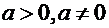 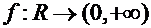    ,-functie exponentiala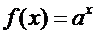 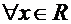  Proprietati :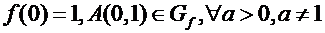  -functia este strict monotona :Daca  strict descrescatoare     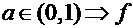 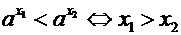 Daca  strict crescatoare      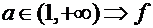 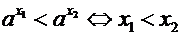 -functia este bijectiva :a) injectiva 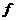 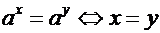 b) surjectiva    astfel incat   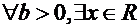 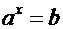 -functia este inversabila    astfel incat :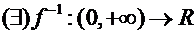 a) 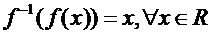 b)  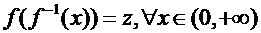 -graficul functiei exponentiale :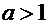 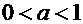 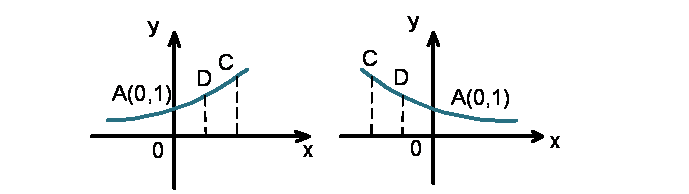 